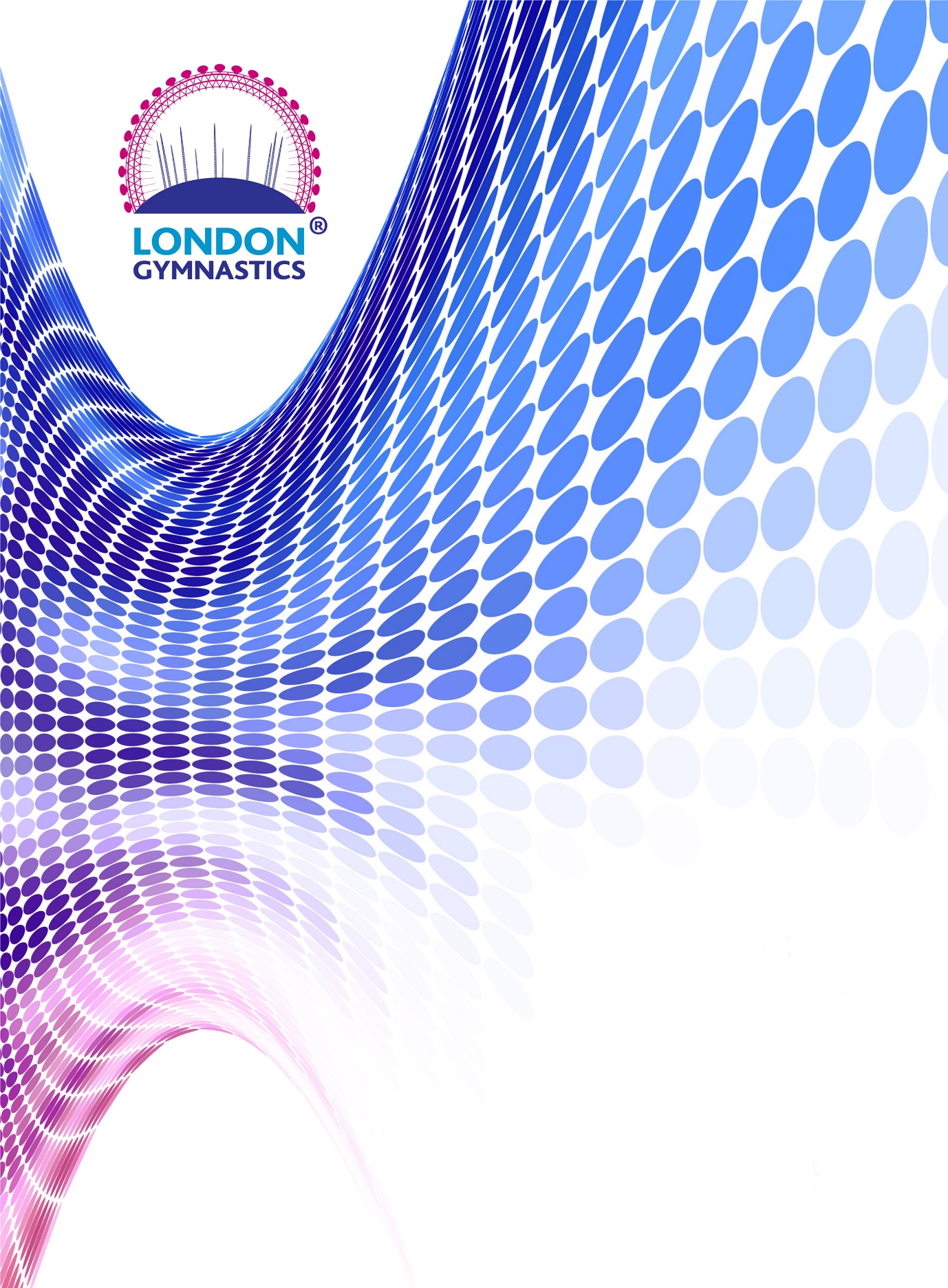 Acro Regional Championships and NDP Prelims 2018Version 2CLOCKS GO FORWARD ON SATURDAY 24TH MARCHVenue informationVenue facilitiesPersonnel Ticket information:					:						                                                                                                                                    Registration:	On entering the warm-up gym, the lead coach from each club must collect their club pack from the registration desk. The pack contains a register, running order and coach passes. The coach will register their gymnasts and inform the registrar of any withdrawals.Tariff Sheets:  	3 tariff sheets per routine must be submitted at the registration desk, on the morning of the event, for the whole day (even if clubs are only entered in afternoon categories)                                                                                  Tariff sheets will not be returned after the competition  Coach meeting:              There will be a lead coaches meeting at 8.10 with Salme in warm-up gym. Judges Meeting:	There will be a judges meeting at 8.45 with Nicola in judges roomMusic:	All music must be up-loaded to the BG Music Portal by March 9th.        Password = acro2018                                                                                                      Coaches should bring back- up CDs of music to the event Warm-up floor:	Coaches without a competition pass will not be allowed in the warm up gym.                                                                                               Parents will not be allowed in the warm-up gym.                                  Gymnast’s hair should be done in the cloakrooms, not the warm-up gymAnti-doping:		Testing may take place at any event.  The gymnast is held accountable if a prohibited substance is found whether intentional or unintentional.BG Photo Policy:	Any person wishing to use video, film, or take photographs must abide by the BG Photography Policy. (www.british-gymnastics.org)  Flash may not be used at any time                                                                          The competition organiser reserves the right to ban the taking of photos or videos Nominated coaches must not take photos or videos, whilst in the arena. Coaches who are spectators are covered by the same rulings as parents/guardians.Food:	Gymnasts must consume food in the café, not the warm-up gym or arena, to protect others with food allergiesEvent details:	Running orders, warm-up & orientation rotas will be emailed to coaches.         Finalised running orders will be distributed at the competition in coach packsCompetitions:	The event will be split into two competitions.                                                       Morning event   = Grades 1, 2, 3, Disabilities and 11-16                                                         Afternoon event = Grades 4, 5, IDP, 12-18, 13-19 and senior.                                                           Gymnasts competing in the afternoon competition should not arrive before 14.00 because of parking restrictions. Car parks open 7.45 and 13.45	Routines:	Grades 1-4 will perform a combined routine. Grade 5, IDP,2 routines, age groups & seniors will perform 2 routines, balance / tempoJudging Panels:	There will be two panels of judges for this event.Superior Jury: 	There will be a Superior Jury at this eventHeight Checks	Height checks will be done during orientation by CJPsGymnast’s Attire:	Gymnasts must march on in club tracksuits.                                                            Jewellery, body piercing and similar adornments are not allowedCoach’s Attire:	Coaches are required to wear club tracksuit or a polo shirt and track bottoms. Coaches will not be allowed on the floor if wearing inappropriate clothing or jewellery and they and their gymnasts will be disqualified.                                                   Cropped trousers (short / to the knee) are NOT allowed Judges Attire:	Judges and officials must wear black suits, skirts or trousers with jackets and white shirts.  Black shoes.                                                                                                          Brevet & National judges will wear the BG scarf or tie. Regional judges will wear the LG scarf or tie.March on:	Clubs will march on in alphabetical order with shortest gymnasts first. Round 1 gymnasts will go to warm-up floor. Round 2 gymnasts sit in allocated seatingGymnasts Seating:            Gymnasts must sit in the allocated spaces with their club, in the arena, until called for warm-up. Gymnasts must NOT go into the audienceWarm-up Area:                  Coaches may use the warm up gym when called, according to the warm-up timetable Orientation:	Round 1: 8.28:    Round 2: 10.47:    Round 3: 14.2:   8 Round 4: 16.43Electronic Communications:                                                                                           Apart from as required for the running of the competition, gymnasts, coaches, judges and officials must not use mobile phones or any other electronic communication devices including tablets, to make calls, take photographs or be used for other forms of communication in the arena during the event. Substitution:  	Should one member of a partnership sustain an injury after the closing entry date, a substitution may be made, up to two weeks before the competition. The Competition Organiser must be informed immediately and agree to the change before it is confirmed. The substitute must be of the same grade as the injured gymnast. The new partnership will receive a score, but would not be eligible to progress to the finals. Should the new partner be out of age, the partnership may ‘guest’ at the competition, but they will not be formally placed in the results. Changes cannot be made during the two final weeks running up to the competition.Inquiries:	A coach may only inquire about the Difficulty Score, in accordance                                                       with the principles of the FIG code of points. Inquiries may be made only for a coaches’ own gymnast, with a payment of £15.00 to Superior JuryTie break:	For first position, both partnerships will receive regional medals, but the partnership progressing to the NDP final will be decided by the following tie-break system:                                                                                                  The highest E-score, followed by the highest A-score of the                  combined exercise, or the highest E-score, followed by the highest A-score of the sum of the two exercises.   For second and third places the tie will not be broken. Scoring and results:	Scores will be shown after each performance, on screens. Finalised score sheets will be sent to clubs and BG and published on the LG website 28/3/18      Presentations	All gymnasts must be present for the presentation ceremony. Gymnasts and coaches participating in the presentation ceremony must march on in competition attire.                                                                                         Gold, Silver and Bronze Medals will be awarded at Grades 1 - 5 & IDP & Disability Grades 1-3                                                                                                             In addition to the above; it is a requirement that any category that has less than three (3) competing partnerships must achieve an Execution score of 7.50 or greater before being doubled – I.e. 15.00. In which case, progression to the final will be considered on an individual basis.                                                                                                                  Trophies will also be presented to the highest scoring partnerships at;                                                                                   Grade 1,2,3,4, Pairs:                                                                                    Grade 2,3,4,Groups:                                                                                Disability Partnership:                                                                                  Grade 5 or  IDP  Pair:                                                                                         Grade 5 or  IDP  Group:                                                                                        11-16 pair, 11-16 group, 12-18,  13-19, Senior  Pair or Group.                                                   Trophies/cups will be held by their club for a tenure of 1 year. It is the club’s responsibility to engrave the trophies /cups Progression: 	The Gold medal partnerships from Grades 1-5, IDP, and Disability gold and silver medallists from Grades 1, 2, 3 will progress to the NDP National finals. The gymnasts will compete as the ‘London Team’- not under their club name.                                                                                                      The Silver and Bronze medallists may progress to the Southampton Regional Competition at selected grades, as the London Team.                               Should there be only 1 partnership in a category they will go to the NDP final, unless they score below an average of 7.5 in execution, in which case it would be considered on individual basis.                                                                                                                       REGIONAL KIT AT COMPETITIONS:The London Regional Kit must be worn by all gymnasts and coaches representing London at the NDP Acro National Finals, the Disability National Finals and the Southampton Inter Regional Championships. The LG Adidas Regional Kit may be purchased on-line https://www.elitegymwear.co.uk/home.asp individually.Click on: Gym Link button on the right hand side of the page.Select: London Regional Kit PageOrder itemsEnter the discount code LGACRO. The discount is 10%The items there will be the Jacket with the logo [necessary]Trousers – no logo   [necessary]Polo shirt with the logo [optional]Should you already own navy tracksuit bottoms of the correct colour you will only need to purchase the jacket The items will be posted directly to your home address.It is the clubs responsibility to ensure that their own gymnasts are wearing the correct regional kit for the NDP finals or Southampton Regional FinalCoach’s Regional Kit:	coaches accompanying the London Team to NDP National Finals or Southampton will be required to wear the London regional polo shirts and navy tracksuit bottoms, or London Regional tracksuit. Polo shirts and tracksuits may be purchased on-line. Follow the above linkPhotographs and Dismissal from the ArenaAt the end of the medal presentations, the announcer will invite the Bromley team up to the podium for photographs.The Bromley gymnasts and coaches will then be dismissed to the warm up gym to collect their belongings, ready for leaving. The Bromley spectators will be invited to leave the arena to collect their children from the coaches at the warm-up gym door.When the gymnasts and coaches have left the arena, the next club (in alphabetical order) will be invited to the podium for photographs and so on, until each club has had an opportunity for photographs on the podium.The coaches from each club will then hand the children over to their parents at the warm-up gym door, not in the arenaWe are required to vacate the building in as short a time as possible whilst ensuring the safety of everyone, so please do not allow the parents to detain you after the event.Volunteers:	Each club entering the competition will be asked to provide 1 adult volunteer to help on the day. Volunteers will be loaned red polo shirts to indicate that they are officials [Optional] and wear passesRubbish:	Bins will be provided in the war-up gym for gymnast’s rubbish. It is the coaches’ responsibility to ensure that they use the bins, the lead coach from each club must remain behind to ensure the warm-up gym is clear before leaving.Responsibilities:	The lead coach from each club will be responsible for:                                   The behaviour of their team in the warm-up gym and arena.                         Ensuring that the Europa rules are not contravened                                                                              Wearing coach passes at all times                                                                       Ensuring Gymnasts sit with their team during the proceedings, and do not go into the audience.                                                                                          Having the gymnasts ready to compete 30 minutes before stated time                                                                                     Following instructions from officials.                                                                  Ensuring the gymnasts clear up in the warm-up gym and arena after the morning event and the afternoon event.                                                                                        Preparing gymnasts for dismissal at end of event.                                             Ensuring that the gymnasts collect their belonging, clear away their rubbish and line up ready for dismissal.                                                                      Handing the gymnasts over to their parents at the warm-up gym door.               Only when all the gymnasts have departed will the coaches be allowed to leave.                                                                                                              Ensure that gymnasts do NOT chant or shout out at the beginning of a routineEvent categories.Europa Gym Centre,Vimy Way – off Maiden Lane DA1 4FA                                        use DA1 4ND for sat-nav.          Directions:               By car from M25: leave the M25 at Junction 1a Erith                          Left turn into Bob Dunn Way. Take left, B2186, for Crayford. Turn left into Maiden Way, Europa is on right                                                                               Parking:Parking is available, but very limited. Please ensure your gymnast and spectators do not arrive before the stated time.Morning eventDoors open:  8.00                      8.15Gymnasts & coaches registration & advance ticket holdersPay-on-the-Day TicketsAfternoon eventDoors open:  14.00                      14.15 Gymnasts & coaches registration & advance ticket holdersPay-on-the-Day Tickets.Warm up gymGymnasts must be supervised by their coach and adhere to the warm-up timetableCafé:Open till 4.30 for hot and cold food and beveragesNo food or drink (except water) in the gym or warm-up gym, to protect children with allergiesShopping Mall T shirts:     DE Photographs     Changing roomsFor changing, hair and make-up. Competition OrganiserChris Brockbank                                                                                                                                                                                                                          Programme Manager Andy MacDuff                                                                  Floor Manager Natasha Maxwell                                                               Timetables / running orderSalme NaylorJudging Coordinator:: Nicola Burrows                                                                       Superior Jury:Mel SandersMusic:Bonnie     First Aid:Claire Cason &  Shannon Brooks                                                                         Regional Welfare Officer:Chris Cason                                                                    Scoring:Chris Bailey                                                                           Cups & Trophies:                    Michelle Nevils                                                                     Front of House:                       Carol Bailey                                                                                Warm up Gym: Ella TrallsAdvance Tickets             Spectator tickets will be available in advance, via the RGA website       www.richmondgymnastics.co.uk       Spectator tickets will be available in advance, via the RGA website       www.richmondgymnastics.co.uk       Spectator tickets will be available in advance, via the RGA website       www.richmondgymnastics.co.uk       Advance tickets;    AdultsMorning £8.00:   Afternoon £8.00All day £14.00  Advance tickets: Secondary ageMorning £8.00:   Afternoon £8.00:   All day £14.00    Advance tickets: Primary school ageMorning £4.00Afternoon £4.00:   All day £7.00                                                                                                                                            Pre-schoolFreeFreeFreeOn the day:      Adults Morning: £10.00Afternoon £10.00:  £20.00On the day:   Secondary school   Morning: £10.00Afternoon £10.00:  £20.00On the day:     primary school age Morning £5.00:  Afternoon £5.00:   All day £10.00Pre-school Free Free Free Clubs:	Must be BG registered, LG affiliated, Acro registeredNominated coaches:Level 2 or above, require current gold BG membership, DBS, SPCA, a minimum level 2 Acro qualification. Nominated coaches do warm-up and put on floorNominated L1 coaches:Require current silver BG membership, DBS, SPCA & minimum level 1 acro qualification. Level 1 may accompany grade 1& 2 partnerships in warm-up area providing they are supervised by a L2 acro coach. May not put gymnasts on the floor. Require dispensation from event organiser to be in field of play.Nominated Assisting coaches:    Require BG membership, DBS, SPCA.                                                            May provide pastoral care for their team in the arena.                               Require dispensation from competition organiser to be in the arena.                                      Disability Clubs entering Disability partnerships may have one additional coach Gymnasts:                 Require Silver BG membershipJudges:                      Require minimum Bronze BG membership & cycle 14 qualification Grade Category Min ageMax ageAge diffMin coach levelGRADE 1WP,MP,MXP9 in yr of comp11 years2 yearsL1 ACRO [supervised by L2]GRADE 2WP.MP.MXP9 in yr of comp12 years3 yearsL1 ACRO [supervised by L2]GRADE 2GROUPS9 in yr of comp12 years3 yearsL1 ACRO [supervised by L2]GRADE 3WP,MP,MXP,WG,MG9 in yr of comp14 years5 yearsL2 ACROGRADE 4WP,MP,MXP,WG,MG9 in yr of comp7 yearsL2 ACROGRADE 5WP.MP.MXP9 in yr of comp7 yearsL3 or  L2 +  L3 MOD 1+ 2GRADE 5WG,MG9 in yr of comp7 yearsL3 or  L2 + L3 MOD 1+3+4IDPWP.MP.MXP9 in yr of comp9yearsL3 or  L 2 + L3 MOD 1+2IDPWG,MG9 in yr of comp9 yearsL3 or  L2 + L3  MOD 1+ 3+4 11-16WP.MP.MXP11years16 yearsL3 or  L 2 + L3  MOD 1+ 2 11-16WG,MG11years16 yearsL3 or  L2 + L3 MOD 1+ 3+412-18WP.MP.MXP12years18 yearsSCC12-18WG,MG12 years18 yearsSCC13-19WP.MP.MXP13 years19 yearsSCC13-19WG,MG13 years19 yearsSCCSENIORWP.MP.MXP.WG,MG15 yearsHPCMORNING COMPETITION7.45 Car- park open 8.00:Europa Doors openGymnast’s registrationWarm-up gymAdvance ticket doors open Door 28.10:General warm-upWarm-up gymCoaches meetingWarm-up gym8.15:Pay on-the-day doors openDoor 18.28:Round  1 Orientation Arena8.45: Judges meetingStudio 19.00: Round 1 & 2 Gymnasts line upWarm-up gym9.10:Judges & Gymnasts March-on9.20:Round 1 startArena10.45:Judge Coffee breakStudio 110.47:Round 2 orientation Arena11.12: Round 2 start12.30 Acro displayArenaGymnasts line up for presentationsWarm-up gym12.35Presentations 13.00Morning competition dispersalFrom warm up gym doorJudges lunch Studio 1AFTERNOON COMPETITION13.45 Car-park open14.00Doors openGymnast’s registrationWarm-up gymAdvance ticket doors open Door 214.10:General warm-upWarm-up gym14.15:Pay on-the-day doors openDoor 114.28:Round 3 OrientationArena14.55:Gymnasts line upWarm-up gym15.00:Judges and gymnasts March-on15.10:Round 3Arena16.40:Judges tea breakStudio 116.43:Round 4 orientationArena17.05:Round 4 start18.05:Gymnasts line up for presentationsWarm-up gym18.10:Presentations 18.40:DispersalFrom warm up gym doorNDP Grade 1:  MP; WP; MxP,                    combined exerciseNDP Grade 1 DisMP, WP, MxP:                combined exerciseNDP Grade 2:  MP, WP, MxP, Gps:            combined exerciseNDP Grade 2:  DisMP, WP, MxP, Gps:      combined exerciseNDP Grade 3: MP,   WP, MxP, MG, WG:    combined exerciseNDP Grade 3 Dis,   MP, WP, Gps                combined exerciseNDP Grade 4:MP, WP, MxP, WG,MGcombined exerciseNDP Grade 5:MP, WP, MxP, WG,  MG:      2 from balance /dynamic/ combinedIDP:       MP, WP, MxP, WG, MG:      2 from balance /dynamic/ combinedFIG 11-16 yrs. MP, WP, MxP, WG, MG     2 from balance /dynamic/ combinedFIG 12-18 yrs. MP, WP, MxP, WG, MG      2 from balance /dynamic/ combinedFIG 13-19yrs.  MP, WP, MxP, WG, MG      2 from balance /dynamic/ combined